	Уважаемые коллеги!Приглашаем вас принять участие в междисциплинарном мастер-классе «Современный врач и anti-age медицина», который состоится 14 марта 2020 года с 9.45 до 16.00 по адресу: г. Иваново, ул. Наумова, д.1, Шереметев Парк ОтельПредварительная научная программа:Посещение мастер-класса осуществляется на некоммерческой основе.Зарегистрироваться на мероприятие и узнать о других мероприятиях можно на сайте проекта «Клуб женского здоровья»: www.womenmedclub.ru.Для участия в мастер-классах НЕОБХОДИМО зарегистрироваться на стойке регистрации с 9:45 до 11:30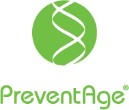 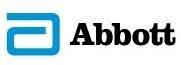 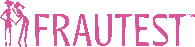 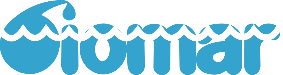 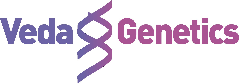 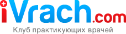 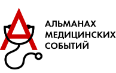 9.45-10.00Регистрация10:00-11:00Лекции10.00-10.20«Биологический и паспортный возраст. «Агенты влияния» и как их нейтрализовать»Козлов Павел Васильевич, д.м.н., профессор кафедры акушерства и гинекологии лечебного факультета РНИМУ им. Н.И. Пирогова (Москва)10.20-10.40«МГТ как стратегия профилактики возраст-ассоциированных заболеваний»Соловьева Елена Витальевна, к.м.н., доцент кафедры терапии и кардиологии ФДПО ПИМУ (Нижний Новгород)10.40-11.00«Половые стероиды и мозг»Стеняева Наталья Николаевна, к.м.н., психиатр, психотерапевт, акушер-гинеколог, старший научный сотрудник, отделение андрологии и урологии ФГБУ НМИЦ АГП им. В.И. Кулакова (Москва)11.00-11.20Кофе-брейкМастер-классы11:20-14:20«Синяя группа»11:30 – 12:50 «Физиологические и психологические аспекты сексуальности в возрасте 40+»           Ведут мастер-класс: Козлов Павел Васильевич и Стеняева Наталья Николаевнафакторы влияющие на физическое и сексуальное здоровьегормональный статус и его коррекцияиндивидуальный подбор гормональной терапиинемедикаментозные методы поддержания сексуального здоровья женщины в разном возрастеЧто вносит вклад в самооценку женщиныВлияние половых гомонов на настроение и сексуальность женщиныВомероназальный орган – что это? Психологические аспекты менопаузы. Сексуальная дисфункция.Психологические и медикаментозные методы коррекции сексуальной дисфункции в менопаузе 13:00-14:20 «Практическое применение и оценка рисков у женщин среднего возраста. Профилактика как путь к здоровому долголетию»                                                                   Ведет мастер-класс: Соловьева Елена ВитальевнаШкала SCORE – практическая ценность для оценки прогноза женщин в возрасте 45+Оценка тяжести приливов и их связь с риском сердечно-сосудистых заболеваний Выявление метаболического синдрома и инсулинорезистентности: первичный осмотр как яркий индикаторПрактические рекомендации по рациональному ведению пациенток в возрасте 45+Дифференцированный подход к назначению гормональной терапии в перименопаузеРазбор клинического случая «Пациентка в перименопаузе»11:20-14:20«Зеленая группа»11:30 – 12:50 «Практическое применение и оценка рисков у женщин среднего возраста. Профилактика как путь к здоровому долголетию»                                                                   Ведет мастер-класс: Соловьева Елена ВитальевнаШкала SCORE – практическая ценность для оценки прогноза женщин в возрасте 45+Оценка тяжести приливов и их связь с риском сердечно-сосудистых заболеваний Выявление метаболического синдрома и инсулинорезистентности: первичный осмотр как яркий индикаторПрактические рекомендации по рациональному ведению пациенток в возрасте 45+Дифференцированный подход к назначению гормональной терапии в перименопаузеРазбор клинического случая «Пациентка в перименопаузе»13:00-14:20 «Физиологические и психологические аспекты сексуальности в возрасте 40+»           Ведут мастер-класс: Козлов Павел Васильевич и Стеняева Наталья Николаевнафакторы влияющие на физическое и сексуальное здоровьегормональный статус и его коррекцияиндивидуальный подбор гормональной терапиинемедикаментозные методы поддержания сексуального здоровья женщины в разном возрастеЧто вносит вклад в самооценку женщиныВлияние половых гомонов на настроение и сексуальность женщиныВомероназальный орган – что это? Психологические аспекты менопаузы. Сексуальная дисфункция.Психологические и медикаментозные методы коррекции сексуальной дисфункции в менопаузе14:20-15:00Обсуждение. Выдача сертификатов об участииГенеральный спонсор:Спонсоры:Информационные партнеры: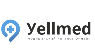 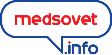 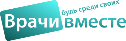 